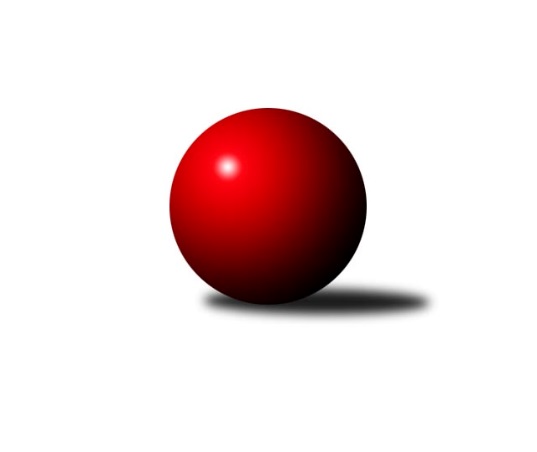 Č.13Ročník 2023/2024	20.1.2024Nejlepšího výkonu v tomto kole: 3553 dosáhlo družstvo: KK Šumperk A3. KLM C 2023/2024Výsledky 13. kolaSouhrnný přehled výsledků:TJ Spartak Přerov B	- TJ Spartak Bílovec	5:3	3254:3235	11.0:13.0	20.1.TJ Opava 	- TJ Sokol Bohumín 	8:0	3368:3094	18.0:6.0	20.1.KK Vyškov B	- Sokol Přemyslovice 	6:2	3436:3353	17.0:7.0	20.1.KK Šumperk A	- Loko Č. Třebová 	6:2	3553:3341	14.0:10.0	20.1.TJ Odry 	- KK Zábřeh B	7:1	3497:3375	16.0:8.0	20.1.KK Jiskra Rýmařov 	- TJ Sokol Luhačovice	1:7	3237:3410	7.0:17.0	20.1.Tabulka družstev:	1.	TJ Opava	13	10	1	2	70.0 : 34.0 	176.5 : 135.5 	 3387	21	2.	TJ Odry	13	10	0	3	68.0 : 36.0 	178.5 : 133.5 	 3402	20	3.	KK Zábřeh B	13	9	0	4	63.0 : 41.0 	173.5 : 138.5 	 3352	18	4.	KK Šumperk A	13	8	0	5	56.5 : 47.5 	146.0 : 166.0 	 3330	16	5.	KK Vyškov B	13	7	0	6	57.5 : 46.5 	162.0 : 150.0 	 3293	14	6.	TJ Sokol Luhačovice	13	5	2	6	53.0 : 51.0 	159.5 : 152.5 	 3370	12	7.	Loko Č. Třebová	13	6	0	7	45.5 : 58.5 	143.5 : 168.5 	 3304	12	8.	Sokol Přemyslovice	13	5	1	7	47.0 : 57.0 	150.5 : 161.5 	 3291	11	9.	KK Jiskra Rýmařov	13	5	0	8	41.0 : 63.0 	140.0 : 172.0 	 3204	10	10.	TJ Spartak Přerov B	13	4	0	9	43.0 : 61.0 	146.0 : 166.0 	 3285	8	11.	TJ Sokol Bohumín	13	3	2	8	37.5 : 66.5 	139.5 : 172.5 	 3232	8	12.	TJ Spartak Bílovec	13	3	0	10	42.0 : 62.0 	156.5 : 155.5 	 3285	6Podrobné výsledky kola:	 TJ Spartak Přerov B	3254	5:3	3235	TJ Spartak Bílovec	Zdeněk Macháček	140 	 147 	 135 	134	556 	 4:0 	 499 	 133	130 	 116	120	Michal Kudela	Martin Rédr	149 	 124 	 133 	135	541 	 2:2 	 531 	 131	128 	 124	148	Filip Sýkora	Vojtěch Venclík	133 	 142 	 144 	136	555 	 2:2 	 570 	 146	139 	 143	142	David Binar	Vladimír Mánek *1	154 	 127 	 128 	137	546 	 1:3 	 570 	 138	146 	 140	146	Milan Zezulka	Milan Kanda	143 	 118 	 136 	129	526 	 2:2 	 487 	 125	122 	 97	143	Petr Číž	Martin Holas	131 	 130 	 131 	138	530 	 0:4 	 578 	 140	144 	 141	153	Tomáš Binarrozhodčí: Vladimír Sedláček, Kateřina Pytlíkovástřídání: *1 od 71. hodu Libor DaňaNejlepší výkon utkání: 578 - Tomáš Binar	 TJ Opava 	3368	8:0	3094	TJ Sokol Bohumín 	Michal Blažek	138 	 132 	 141 	142	553 	 3.5:0.5 	 514 	 128	112 	 132	142	Petr Kuttler	Petr Bracek	138 	 144 	 128 	128	538 	 3:1 	 517 	 130	137 	 131	119	Karol Nitka	Luděk Slanina	148 	 130 	 142 	151	571 	 2:2 	 527 	 136	131 	 148	112	Fridrich Péli	Michal Markus	145 	 138 	 160 	144	587 	 4:0 	 475 	 115	124 	 124	112	Jozef Kuzma	Milan Jahn	130 	 151 	 131 	131	543 	 2.5:1.5 	 515 	 122	124 	 131	138	Jan Zaškolný	Tomáš Valíček	158 	 121 	 137 	160	576 	 3:1 	 546 	 133	137 	 129	147	Stanislav Sliwkarozhodčí: Stanislav KřížNejlepší výkon utkání: 587 - Michal Markus	 KK Vyškov B	3436	6:2	3353	Sokol Přemyslovice 	Kryštof Pevný	154 	 153 	 158 	150	615 	 4:0 	 582 	 152	145 	 153	132	Jan Sedláček	Jiří Trávníček	143 	 149 	 154 	136	582 	 4:0 	 546 	 140	142 	 131	133	Radek Grulich	Petr Matuška	142 	 135 	 138 	159	574 	 3:1 	 561 	 134	150 	 133	144	Pavel Močár ml.	Pavel Zaremba	143 	 146 	 150 	130	569 	 4:0 	 501 	 122	133 	 124	122	Tomáš Fraus	Jan Večerka	136 	 132 	 128 	128	524 	 1:3 	 573 	 135	137 	 153	148	Eduard Tomek	Luděk Rychlovský	154 	 144 	 129 	145	572 	 1:3 	 590 	 140	149 	 148	153	Jiří Šoupalrozhodčí: Kamil BednářNejlepší výkon utkání: 615 - Kryštof Pevný	 KK Šumperk A	3553	6:2	3341	Loko Č. Třebová 	Rostislav Biolek	145 	 138 	 131 	131	545 	 1:3 	 574 	 134	141 	 151	148	Jakub Sokol	Martin Macas	167 	 162 	 150 	153	632 	 3:1 	 568 	 124	147 	 164	133	Jiří Kmoníček	Pavel Heinisch	140 	 144 	 158 	141	583 	 1:3 	 580 	 123	147 	 166	144	Jiří Hetych ml.	František Habrman	153 	 134 	 146 	153	586 	 3:1 	 563 	 142	135 	 142	144	Adam Bezdíček	Jaroslav Vymazal	150 	 151 	 159 	152	612 	 3:1 	 538 	 156	109 	 139	134	Miloslav Hýbl	Jaromír Rabenseifner	164 	 136 	 143 	152	595 	 3:1 	 518 	 129	140 	 110	139	Jan Kmoníčekrozhodčí: Vedoucí družstevNejlepší výkon utkání: 632 - Martin Macas	 TJ Odry 	3497	7:1	3375	KK Zábřeh B	Marek Frydrych	142 	 162 	 140 	171	615 	 4:0 	 575 	 139	154 	 132	150	Libor Krejčí	Martin Pavič	151 	 164 	 142 	152	609 	 3:1 	 579 	 174	147 	 140	118	Tomáš Pěnička	Petr Dvorský	177 	 158 	 129 	131	595 	 4:0 	 524 	 137	140 	 124	123	Jiří Flídr	Ondřej Gajdičiar	142 	 132 	 136 	153	563 	 3:1 	 550 	 135	130 	 140	145	Lukáš Horňák	Michal Pavič	153 	 141 	 153 	136	583 	 2:2 	 574 	 120	162 	 140	152	Josef Sitta	Karel Chlevišťan *1	133 	 133 	 151 	115	532 	 0:4 	 573 	 145	151 	 156	121	Jan Körnerrozhodčí: Daniel Ševčík st.střídání: *1 od 61. hodu Jan KučákNejlepší výkon utkání: 615 - Marek Frydrych	 KK Jiskra Rýmařov 	3237	1:7	3410	TJ Sokol Luhačovice	Josef Pilatík	144 	 134 	 115 	121	514 	 1:3 	 559 	 145	130 	 140	144	Vratislav Kunc	Ladislav Janáč	142 	 153 	 136 	107	538 	 2:2 	 535 	 149	124 	 123	139	Milan Žáček	Pavel Konštacký	149 	 150 	 111 	135	545 	 1:3 	 579 	 150	148 	 142	139	Miroslav Hvozdenský	Antonín Sochor	118 	 142 	 138 	141	539 	 1:3 	 569 	 129	158 	 146	136	Jiří Konečný	Jaroslav Tezzele	146 	 129 	 125 	147	547 	 1:3 	 571 	 154	153 	 137	127	Karel Máčalík	Petr Chlachula	131 	 157 	 129 	137	554 	 1:3 	 597 	 143	154 	 144	156	Tomáš Molekrozhodčí: Jaroslav HeblákNejlepší výkon utkání: 597 - Tomáš MolekPořadí jednotlivců:	jméno hráče	družstvo	celkem	plné	dorážka	chyby	poměr kuž.	Maximum	1.	Tomáš Molek 	TJ Sokol Luhačovice	596.90	384.6	212.3	1.3	6/6	(643)	2.	Petr Bracek 	TJ Opava 	592.43	382.0	210.5	2.0	8/8	(657)	3.	Marek Frydrych 	TJ Odry 	590.47	390.8	199.6	3.9	6/8	(657)	4.	Michal Markus 	TJ Opava 	587.00	385.3	201.7	1.8	8/8	(634)	5.	Petr Wolf 	TJ Opava 	582.72	394.6	188.1	4.0	6/8	(639)	6.	Karel Chlevišťan 	TJ Odry 	579.80	371.0	208.8	2.3	7/8	(638)	7.	Tomáš Binar 	TJ Spartak Bílovec	575.56	375.7	199.9	2.6	6/6	(648)	8.	Jaroslav Vymazal 	KK Šumperk A	572.19	375.6	196.5	3.0	7/7	(624)	9.	Martin Macas 	KK Šumperk A	571.95	381.9	190.1	5.0	7/7	(632)	10.	Lukáš Horňák 	KK Zábřeh B	571.00	375.2	195.8	3.0	7/7	(613)	11.	Jakub Sokol 	Loko Č. Třebová 	570.86	380.4	190.5	3.5	7/8	(601)	12.	Michal Pavič 	TJ Odry 	570.74	376.6	194.1	2.8	7/8	(597)	13.	Ladislav Stárek 	KK Jiskra Rýmařov 	568.96	370.1	198.9	2.1	5/7	(605)	14.	Martin Pavič 	TJ Odry 	568.08	375.3	192.8	5.2	8/8	(634)	15.	Michal Kudela 	TJ Spartak Bílovec	567.63	380.9	186.8	4.9	5/6	(600)	16.	Josef Sitta 	KK Zábřeh B	567.55	378.2	189.4	2.7	7/7	(600)	17.	Petr Kuttler 	TJ Sokol Bohumín 	565.17	371.0	194.2	4.5	6/6	(645)	18.	Stanislav Beňa  ml.	TJ Spartak Přerov B	564.14	383.5	180.6	5.7	7/8	(582)	19.	Radek Grulich 	Sokol Přemyslovice 	562.48	373.1	189.4	2.9	7/7	(609)	20.	Tomáš Vejmola 	KK Vyškov B	562.17	380.5	181.7	5.8	6/8	(610)	21.	Vratislav Kunc 	TJ Sokol Luhačovice	562.10	383.7	178.4	5.7	5/6	(616)	22.	Jiří Kmoníček 	Loko Č. Třebová 	561.87	374.0	187.9	3.5	6/8	(596)	23.	Jiří Martinů 	TJ Sokol Luhačovice	561.27	372.9	188.4	5.5	5/6	(591)	24.	Petr Chlachula 	KK Jiskra Rýmařov 	561.12	378.3	182.8	5.8	6/7	(577)	25.	Jiří Hetych  ml.	Loko Č. Třebová 	560.40	363.7	196.7	5.0	6/8	(583)	26.	Jan Körner 	KK Zábřeh B	559.49	365.2	194.3	4.4	7/7	(601)	27.	Petr Dvorský 	TJ Odry 	559.17	364.9	194.3	3.8	6/8	(608)	28.	Eduard Tomek 	Sokol Přemyslovice 	558.14	371.6	186.6	3.5	6/7	(573)	29.	Rostislav Biolek 	KK Šumperk A	558.12	371.4	186.7	5.9	7/7	(592)	30.	Tomáš Pěnička 	KK Zábřeh B	557.40	370.5	186.9	4.3	7/7	(585)	31.	Adam Bezdíček 	Loko Č. Třebová 	555.71	373.1	182.6	5.1	8/8	(603)	32.	Milan Šula 	KK Zábřeh B	555.26	381.0	174.3	3.5	6/7	(579)	33.	Jaromír Rabenseifner 	KK Šumperk A	554.71	370.3	184.5	3.5	7/7	(595)	34.	Pavel Močár  ml.	Sokol Přemyslovice 	552.60	364.8	187.8	5.5	5/7	(584)	35.	Zdeněk Macháček 	TJ Spartak Přerov B	551.42	378.8	172.6	7.5	6/8	(588)	36.	Milan Zezulka 	TJ Spartak Bílovec	551.38	373.4	178.0	5.4	4/6	(587)	37.	Jiří Konečný 	TJ Sokol Luhačovice	551.20	374.8	176.4	4.3	4/6	(578)	38.	Luděk Rychlovský 	KK Vyškov B	550.92	368.6	182.3	3.9	6/8	(577)	39.	Jan Sedláček 	Sokol Přemyslovice 	550.76	367.6	183.2	3.3	7/7	(582)	40.	Pavel Heinisch 	KK Šumperk A	550.46	371.8	178.7	6.3	7/7	(595)	41.	Jiří Flídr 	KK Zábřeh B	550.10	371.8	178.3	4.9	5/7	(592)	42.	Ondřej Gajdičiar 	TJ Odry 	549.63	366.9	182.8	4.4	8/8	(583)	43.	Aleš Kohutek 	TJ Sokol Bohumín 	549.60	379.5	170.1	4.3	5/6	(573)	44.	Milan Žáček 	TJ Sokol Luhačovice	549.47	367.1	182.4	5.0	6/6	(594)	45.	Petr Číž 	TJ Spartak Bílovec	549.00	370.9	178.1	3.6	6/6	(599)	46.	Jiří Šoupal 	Sokol Přemyslovice 	548.69	368.8	179.9	5.0	7/7	(590)	47.	Milan Jahn 	TJ Opava 	548.33	372.5	175.9	5.0	6/8	(576)	48.	Tomáš Valíček 	TJ Opava 	547.86	370.4	177.4	6.1	7/8	(576)	49.	David Binar 	TJ Spartak Bílovec	547.44	364.1	183.3	5.8	6/6	(619)	50.	Vojtěch Venclík 	TJ Spartak Přerov B	547.33	367.3	180.0	5.9	6/8	(597)	51.	Jaroslav Tezzele 	KK Jiskra Rýmařov 	545.86	366.0	179.9	4.3	7/7	(590)	52.	Fridrich Péli 	TJ Sokol Bohumín 	545.62	369.3	176.3	6.6	6/6	(578)	53.	Karel Máčalík 	TJ Sokol Luhačovice	545.15	375.1	170.1	7.4	5/6	(571)	54.	Vladimír Mánek 	TJ Spartak Přerov B	543.83	361.3	182.5	6.5	6/8	(616)	55.	Antonín Sochor 	KK Jiskra Rýmařov 	541.00	353.8	187.2	3.9	5/7	(601)	56.	Karol Nitka 	TJ Sokol Bohumín 	540.95	367.8	173.2	7.1	5/6	(585)	57.	Jan Kmoníček 	Loko Č. Třebová 	539.60	368.3	171.3	5.0	8/8	(605)	58.	Petr Večerka 	KK Vyškov B	538.13	371.3	166.9	6.4	8/8	(585)	59.	Miroslav Hvozdenský 	TJ Sokol Luhačovice	536.94	361.0	175.9	3.7	4/6	(579)	60.	Stanislav Sliwka 	TJ Sokol Bohumín 	534.75	363.4	171.4	8.7	6/6	(568)	61.	Pavel Zaremba 	KK Vyškov B	533.56	368.8	164.8	5.6	8/8	(576)	62.	Pavel Močár 	Sokol Přemyslovice 	533.00	364.6	168.4	7.0	6/7	(557)	63.	Miloslav Hýbl 	Loko Č. Třebová 	532.17	359.2	173.0	5.5	8/8	(579)	64.	František Habrman 	KK Šumperk A	531.60	367.5	164.2	7.0	5/7	(614)	65.	Jan Zaškolný 	TJ Sokol Bohumín 	527.69	353.2	174.5	4.5	4/6	(544)	66.	Filip Sýkora 	TJ Spartak Bílovec	527.10	363.9	163.2	6.5	6/6	(633)	67.	Jozef Kuzma 	TJ Sokol Bohumín 	512.67	367.8	144.8	9.5	5/6	(573)	68.	Petr Charník 	KK Jiskra Rýmařov 	506.58	351.5	155.1	11.5	6/7	(557)		Libor Slezák 	TJ Sokol Luhačovice	583.00	388.0	195.0	6.0	1/6	(583)		Filip Lekeš 	TJ Sokol Luhačovice	581.73	384.8	196.9	3.4	3/6	(607)		Vlastimil Bělíček 	TJ Spartak Přerov B	580.33	376.8	203.5	3.0	3/8	(592)		Jaroslav Sedlář 	KK Šumperk A	579.00	378.0	201.0	5.7	1/7	(609)		Jiří Trávníček 	KK Vyškov B	577.75	376.2	201.6	4.2	3/8	(606)		Eduard Varga 	KK Vyškov B	565.87	382.3	183.5	3.3	5/8	(626)		Kryštof Pevný 	KK Vyškov B	565.00	385.5	179.5	6.5	2/8	(615)		Jan Kučák 	TJ Odry 	560.07	372.0	188.1	7.9	5/8	(580)		Jan Večerka 	KK Vyškov B	556.47	367.7	188.7	5.4	5/8	(586)		Tomáš Procházka 	KK Vyškov B	555.00	382.0	173.0	0.0	1/8	(555)		Libor Daňa 	TJ Spartak Přerov B	554.67	369.7	185.0	6.3	3/8	(585)		Luděk Slanina 	TJ Opava 	552.20	363.6	188.6	3.0	5/8	(605)		Michal Loučka 	TJ Spartak Přerov B	551.92	371.0	180.9	5.8	4/8	(584)		Libor Krejčí 	KK Zábřeh B	551.40	376.1	175.3	5.8	3/7	(575)		Miroslav Smrčka 	KK Šumperk A	550.50	388.0	162.5	8.5	1/7	(563)		Milan Kanda 	TJ Spartak Přerov B	549.55	370.6	179.0	6.1	4/8	(572)		Kamil Bednář 	KK Vyškov B	548.00	389.0	159.0	9.0	1/8	(548)		Daniel Ševčík  st.	TJ Odry 	546.00	383.0	163.0	12.0	1/8	(546)		Petr Matuška 	KK Vyškov B	543.50	375.1	168.4	8.1	2/8	(595)		Miroslav Stuchlík 	TJ Opava 	542.00	342.0	200.0	4.0	1/8	(542)		Tomáš Fraus 	Sokol Přemyslovice 	540.55	377.4	163.2	7.3	4/7	(577)		Martin Rédr 	TJ Spartak Přerov B	540.50	364.6	175.9	5.6	4/8	(559)		Vojtěch Rozkopal 	TJ Odry 	540.00	366.0	174.0	7.0	1/8	(540)		Maciej Basista 	TJ Opava 	540.00	372.0	168.0	6.0	1/8	(540)		Petr Holanec 	Loko Č. Třebová 	539.00	363.7	175.3	7.1	5/8	(589)		Milan Vymazal 	KK Šumperk A	537.00	361.0	176.0	10.0	1/7	(537)		Michal Blažek 	TJ Opava 	536.03	364.6	171.5	6.5	5/8	(594)		Jaroslav Klus 	TJ Sokol Bohumín 	536.00	358.0	178.0	4.0	2/6	(559)		Tomáš Chárník 	KK Jiskra Rýmařov 	536.00	374.3	161.7	9.7	3/7	(555)		Martin Holas 	TJ Spartak Přerov B	534.80	356.1	178.7	7.0	5/8	(594)		Patrik Vémola 	KK Šumperk A	531.00	371.0	160.0	12.0	1/7	(531)		Lukáš Vybíral 	Sokol Přemyslovice 	531.00	371.5	159.5	6.0	1/7	(559)		Pavel Konštacký 	KK Jiskra Rýmařov 	529.00	359.3	169.7	8.3	3/7	(545)		Ladislav Janáč 	KK Jiskra Rýmařov 	527.86	371.6	156.3	8.0	4/7	(579)		Jaroslav Heblák 	KK Jiskra Rýmařov 	524.00	360.5	163.5	9.0	2/7	(533)		Antonín Fabík 	TJ Spartak Bílovec	518.47	347.9	170.5	11.3	3/6	(544)		Marek Kankovský 	Sokol Přemyslovice 	516.00	349.0	167.0	6.0	1/7	(516)		Jiří Polášek 	KK Jiskra Rýmařov 	515.00	362.0	153.0	9.0	1/7	(515)		Josef Pilatík 	KK Jiskra Rýmařov 	514.00	376.0	138.0	13.0	1/7	(514)		Jaroslav Zahrádka 	KK Vyškov B	511.50	368.0	143.5	17.0	2/8	(514)		Stanislav Beňa  st.	TJ Spartak Přerov B	510.00	361.0	149.0	13.0	1/8	(510)		Petr Pavelka 	TJ Spartak Přerov B	504.00	362.0	142.0	12.0	1/8	(504)		Michal Oščádal 	Sokol Přemyslovice 	479.00	343.0	136.0	9.0	1/7	(479)		Vladimír Štacha 	TJ Spartak Bílovec	474.00	335.0	139.0	7.0	1/6	(474)Sportovně technické informace:Starty náhradníků:registrační číslo	jméno a příjmení 	datum startu 	družstvo	číslo startu6281	Josef Pilatík	20.01.2024	KK Jiskra Rýmařov 	1x
Hráči dopsaní na soupisku:registrační číslo	jméno a příjmení 	datum startu 	družstvo	Program dalšího kola:14. kolo3.2.2024	so	11:00	Loko Č. Třebová  - TJ Spartak Přerov B	3.2.2024	so	11:30	KK Zábřeh B - TJ Sokol Luhačovice	3.2.2024	so	13:00	KK Šumperk A - KK Jiskra Rýmařov 	3.2.2024	so	13:30	TJ Spartak Bílovec - KK Vyškov B	3.2.2024	so	13:30	TJ Sokol Bohumín  - TJ Odry 	3.2.2024	so	14:30	Sokol Přemyslovice  - TJ Opava 	Nejlepší šestka kola - absolutněNejlepší šestka kola - absolutněNejlepší šestka kola - absolutněNejlepší šestka kola - absolutněNejlepší šestka kola - dle průměru kuželenNejlepší šestka kola - dle průměru kuželenNejlepší šestka kola - dle průměru kuželenNejlepší šestka kola - dle průměru kuželenNejlepší šestka kola - dle průměru kuželenPočetJménoNázev týmuVýkonPočetJménoNázev týmuPrůměr (%)Výkon4xMartin MacasŠumperk A6325xMartin MacasŠumperk A111.666321xKryštof PevnýVyškov B6151xKryštof PevnýVyškov B109.366156xMarek FrydrychOdry6157xTomáš MolekLuhačovice108.885975xJaroslav VymazalŠumperk A6128xMarek FrydrychOdry108.366155xMartin PavičOdry6095xJaroslav VymazalŠumperk A108.126127xTomáš MolekLuhačovice5974xMartin PavičOdry107.3609